Introduction to Dual & Heritage Language Programs – Heritage Language ProgramsThe national ACTFL Standards for Foreign Language Learning address the issue of heritage language students or those students who have home backgrounds in a language other than English or come from other immersion experiences, formal or informal.  These students need instruction that allows them to maintain strengths in their heritage language, while developing new ones, particularly in academic vocabulary and literacy skills or the areas of reading and writing.  With such support, they will become knowledgeable global citizens with the skills to be multilingual and multi-literate in a way that honors their need to simultaneously identify and communicate with:their heritage, home, or immersion culture(s) and;  the mainstream culture(s) in which they live and work.The expansion of the global community and workplace challenges the United States to produce a workforce that not only communicates in many languages, but that also understands the nuances of the many cultures. The educated heritage speaker is an authentic resource who will have expanded career opportunities in the 21st Century.  Heritage Language courses are designed to serve as a bridge into advanced modern language courses.Using Spanish as an example for alphabetic languages, heritage language students can enroll in Spanish for Native Speakers I and Spanish for Native Speakers II, which is an honors course, because it is equivalent to a Level III course in proficiency expectations. Upon completion of these two courses, students can proceed to Spanish IV and/or Advanced Placement (AP) Spanish, where they will be joined by fourth- and/or fifth-year students who are studying Spanish as a modern language.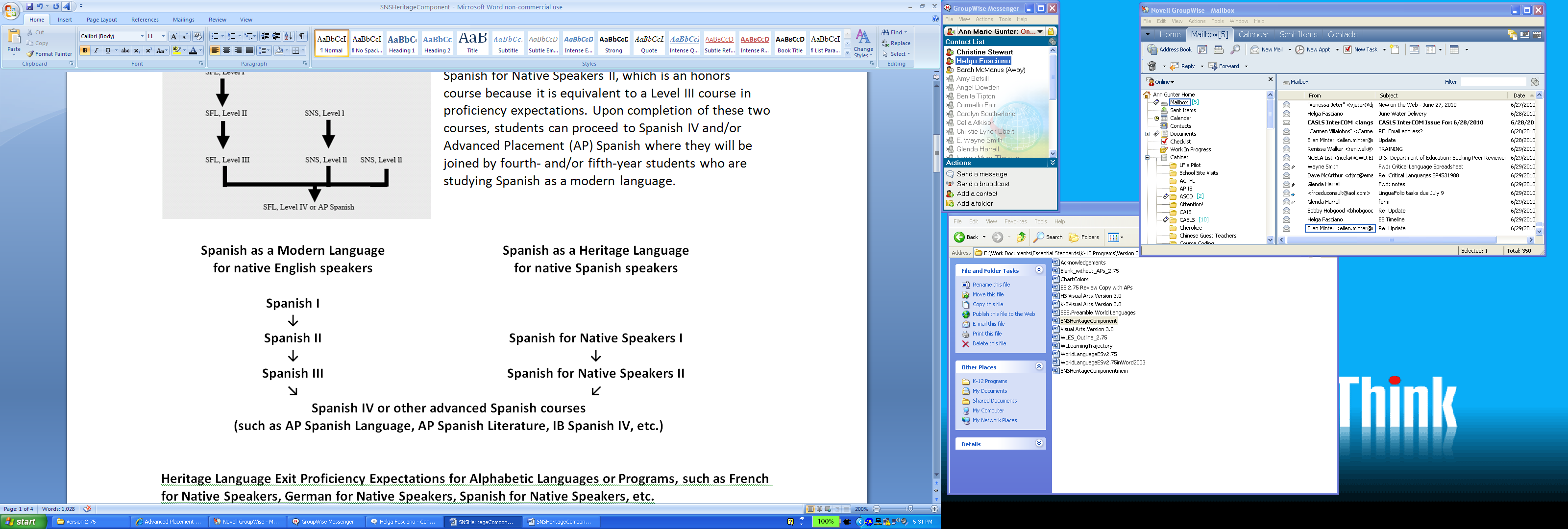 Heritage Language Exit Proficiency Expectations for Alphabetic Languages or Programs, such as French for Native Speakers, German for Native Speakers, Spanish for Native Speakers, etc.North Carolina Essential StandardsWorld LanguagesNote on Numbering:NM – Novice Mid Proficiency LevelNote on Strands:CLL - Connections to Language & Literacy COD – Connections to Other Disciplines CMT – Communities Note:  The North Carolina World Language Essential Standards are organized by proficiency level, rather than grade level or gradespan, to embed the multiple entry points for language learning across the K-12 spectrum.  Exit proficiency expectations have been determined that show what a student is expected to be able to do with the language at the end of a specific program or particular class.  The proficiency expectations charts are included with the program descriptions in the preamble.North Carolina Essential StandardsWorld LanguagesNote on Numbering:NH – Novice High Proficiency LevelNote on Strands:CLL - Connections to Language & Literacy COD – Connections to Other Disciplines CMT – Communities Note:  The North Carolina World Language Essential Standards are organized by proficiency level, rather than grade level or gradespan, to embed the multiple entry points for language learning across the K-12 spectrum.  Exit proficiency expectations have been determined that show what a student is expected to be able to do with the language at the end of a specific program or particular class.  The proficiency expectations charts are included with the program descriptions in the preamble.North Carolina Essential StandardsWorld LanguagesNote on Numbering:IL – Intermediate Low Proficiency LevelNote on Strands:CLL - Connections to Language & Literacy COD – Connections to Other Disciplines CMT – Communities Note:  The North Carolina World Language Essential Standards are organized by proficiency level, rather than grade level or gradespan, to embed the multiple entry points for language learning across the K-12 spectrum.  Exit proficiency expectations have been determined that show what a student is expected to be able to do with the language at the end of a specific program or particular class.  The proficiency expectations charts are included with the program descriptions in the preamble.North Carolina Essential StandardsWorld LanguagesNote on Numbering:IM – Intermediate Mid Proficiency LevelNote on Strands:CLL - Connections to Language & Literacy COD – Connections to Other Disciplines CMT – Communities Note:  The North Carolina World Language Essential Standards are organized by proficiency level, rather than grade level or gradespan, to embed the multiple entry points for language learning across the K-12 spectrum.  Exit proficiency expectations have been determined that show what a student is expected to be able to do with the language at the end of a specific program or particular class.  The proficiency expectations charts are included with the program descriptions in the preamble.Level and total hoursLevel I or 135-150 hoursLevel II or 270-300 hoursMODE & SkillLevel I or 135-150 hoursLevel II or 270-300 hoursINTERPRETIVEListeningIntermediate LowIntermediate MidINTERPRETIVEReadingNovice Mid-HighIntermediate LowINTERPERSONALPerson-to-PersonIntermediate LowIntermediate MidPRESENTATIONALSpeakingNovice Mid-HighIntermediate LowPRESENTATIONALWritingNovice MidNovice HighCLL: Connections to Language & LiteracyEssential StandardClarifying ObjectivesClarifying ObjectivesNM.CLL.1 Use the language to engage in interpersonal communication.NM.CLL.1.1Use memorized words and phrases to exchange information on familiar topics, such as likes, dislikes, emotions, everyday activities, and immediate surroundings.NM.CLL.1 Use the language to engage in interpersonal communication.NM.CLL.1.2Use memorized responses to simple questions, statements, commands, or other stimuli.NM.CLL.2Understand words and concepts presented in the language.NM.CLL.2.1Understand the meaning of memorized phrases and questions about familiar topics and surroundings.NM.CLL.2Understand words and concepts presented in the language.NM.CLL.2.2Understand the meaning of memorized words and phrases in sentences.NM.CLL.2Understand words and concepts presented in the language.NM.CLL.2.3Generalize short fiction and non-fiction passages about familiar topics in the target language, using context clues (signs, charts, graphs, etc.).NM.CLL.2Understand words and concepts presented in the language.NM.CLL.2.4Infer conclusions from simple spoken and written passages about familiar topics, using context clues and cognates.NM.CLL.2Understand words and concepts presented in the language.NM.CLL.2.5Understand language components (stems, prefixes, tones, verb endings, parts of speech) that are used in the target language.NM.CLL.3Use the language to present information to an audience.NM.CLL.3.1Use memorized words and phrases in presentations on familiar topics, such as likes, dislikes, emotions, everyday activities, and immediate surroundings.NM.CLL.3Use the language to present information to an audience.NM.CLL.3.2Use the language to recite and act out simple poetry and songs from the target culture.NM.CLL.3Use the language to present information to an audience.NM.CLL.3.3Use appropriate pronunciation and voice inflection in spoken presentations.NM.CLL.4Compare the students’ culture and the target culture.NM.CLL.4.1Compare basic cultural practices of people in the target culture and the students’ culture.NM.CLL.4Compare the students’ culture and the target culture.NM.CLL.4.2Exemplify instances of cognates and loan words.NM.CLL.4Compare the students’ culture and the target culture.NM.CLL.4.3Compare the language conventions of the students’ language and the target language.COD: Connections to Other DisciplinesEssential StandardClarifying ObjectivesClarifying ObjectivesNM.COD.1 Use the language to engage in interpersonal communication.NM.COD.1.1Use memorized words and phrases to exchange information about the classroom and school environment.NM.COD.1 Use the language to engage in interpersonal communication.NM.COD.1.2Use memorized responses to simple academic questions, statements, commands, or other stimuli.NM.COD.2Understand words and concepts presented in the language.NM.COD.2.1Classify memorized words and phrases in the target language by key academic concepts.NM.COD.2Understand words and concepts presented in the language.NM.COD.2.2Understand how the basic terms from other content areas may be different from the students’ language.NM.COD.2Understand words and concepts presented in the language.NM.COD.2.3Interpret short, non-fiction passages from academic content areas using context clues (signs, charts, graphs, etc.).NM.COD.3Use the language to present information to an audience.NM.COD.3.1Use memorized words and phrases about the weather, date, seasons, numbers, and daily classroom activities to give a spoken or written presentation.NM.COD.3Use the language to present information to an audience.NM.COD.3.2Use memorized words and phrases to describe common objects and actions related to other disciplines.NM.COD.3Use the language to present information to an audience.NM.COD.3.3Use readily available technology tools and digital literacy skills to present academic information in the target language.NM.COD.4Compare the students’ culture and the target culture.NM.COD.4.1Compare tangible products related to the home and the classroom from the students’ and the target cultures.NM.COD.4Compare the students’ culture and the target culture.NM.COD.4.2Identify information about target culture perspectives and practices.CMT: CommunitiesEssential StandardClarifying ObjectivesClarifying ObjectivesNM.CMT.1 Use the language to engage in interpersonal communication.NM.CMT.1.1Use memorized words and phrases to ask and answer simple questions on familiar topics.NM.CMT.1 Use the language to engage in interpersonal communication.NM.CMT.1.2Use memorized words and phrases on familiar topics to interact with communities of learners of the same target language.NM.CMT.2Understand words and concepts presented in the language.NM.CMT.2.1Understand the meaning of memorized words and phrases used in the community.NM.CMT.2Understand words and concepts presented in the language.NM.CMT.2.2Infer meaning from familiar texts by using visual cues, such as road signs, charts, graphs, etc., that reflect the target culture.NM.CMT.2Understand words and concepts presented in the language.NM.CMT.2.3Recall common expressions and phrases about familiar topics used in target language communities.NM.CMT.3Use the language to present information to an audience.NM.CMT.3.1Use memorized words and phrases to describe arts, sports, games, and media from the target culture.NM.CMT.3Use the language to present information to an audience.NM.CMT.3.2Use memorized words and phrases to participate in school or community events related to the target culture.NM.CMT.4Compare the students’ culture and the target culture.NM.CMT.4.1Recognize aspects of the target culture and language in the students’ culture and language.NM.CMT.4Compare the students’ culture and the target culture.NM.CMT.4.2Identify products made and used by members of the target culture and the students’ culture.NM.CMT.4Compare the students’ culture and the target culture.NM.CMT.4.3Differentiate gestures for appropriateness in the target culture.NM.CMT.4Compare the students’ culture and the target culture.NM.CMT.4.4Identify how knowledge of the target language is useful in a global economy.CLL: Connections to Language & LiteracyEssential StandardClarifying ObjectivesClarifying ObjectivesNH.CLL.1 Use the language to engage in interpersonal communication.NH.CLL.1.1Use simple phrases and short sentences to exchange information about familiar topics.  NH.CLL.1 Use the language to engage in interpersonal communication.NH.CLL.1.2Generate conversations using familiar vocabulary and structures in short social interactions.NH.CLL.1 Use the language to engage in interpersonal communication.NH.CLL.1.3Generate responses to familiar questions, statements, commands, or other stimuli.NH.CLL.1 Use the language to engage in interpersonal communication.NH.CLL.1.4Use simple questions about familiar topics to acquire needed information.  NH.CLL.2Understand words and concepts presented in the language.NH.CLL.2.1Understand ideas on familiar topics expressed in short sentences and frequently used expressions.NH.CLL.2Understand words and concepts presented in the language.NH.CLL.2.2Summarize spoken messages and announcements about familiar topics.NH.CLL.2Understand words and concepts presented in the language.NH.CLL.2.3Summarize simple texts containing familiar vocabulary in terms of the main ideas and supporting details.NH.CLL.2Understand words and concepts presented in the language.NH.CLL.2.4Compare simple fiction texts with non-fiction texts about familiar topics.NH.CLL.3Use the language to present information to an audience.NH.CLL.3.1Create simple phrases and short sentences in spoken or written presentations to provide information about familiar topics.NH.CLL.3Use the language to present information to an audience.NH.CLL.3.2Use the language to recite and act out poetry, songs, and simple stories from the target culture.NH.CLL.3Use the language to present information to an audience.NH.CLL.3.3Produce simple dialogues and short skits using familiar structures and vocabulary.NH.CLL.4Compare the students’ culture and the target culture.NH.CLL.4.1Classify basic cultural practices of people in the target culture and the students’ culture.NH.CLL.4Compare the students’ culture and the target culture.NH.CLL.4.2Use learned cognates and loan words to express ideas on familiar topics.NH.CLL.4Compare the students’ culture and the target culture.NH.CLL.4.3Analyze the language conventions from simple written and spoken texts in the target language.COD: Connections to Other DisciplinesEssential StandardClarifying ObjectivesClarifying ObjectivesNH.COD.1 Use the language to engage in interpersonal communication.NH.COD.1.1Use simple phrases and short sentences to exchange information about topics in other disciplines.NH.COD.1 Use the language to engage in interpersonal communication.NH.COD.1.2Generate simple responses to questions, statements, commands, or other stimuli in various classes across the disciplines.NH.COD.1 Use the language to engage in interpersonal communication.NH.COD.1.3Understand how to ask simple questions about familiar topics to acquire needed information for classes in other disciplines.NH.COD.2Understand words and concepts presented in the language.NH.COD.2.1Understand spoken and written commands about other disciplines in the target language.NH.COD.2Understand words and concepts presented in the language.NH.COD.2.2Analyze simple texts containing familiar vocabulary from other disciplines in terms of the main ideas and supporting details.NH.COD.2Understand words and concepts presented in the language.NH.COD.2.3Interpret simple processes from other disciplines using the target language.NH.COD.3Use the language to present information to an audience.NH.COD.3.1Use the target language to give short spoken or written presentations about familiar academic topics.NH.COD.3Use the language to present information to an audience.NH.COD.3.2Produce a sequence of simple phrases and short sentences relating common themes in other disciplines.NH.COD.3Use the language to present information to an audience.NH.COD.3.3Use readily available technology tools and digital literacy skills to present academic information in the target language.NH.COD.4Compare the students’ culture and the target culture.NH.COD.4.1Understand cultural practices and perspectives from the target culture.NH.COD.4Compare the students’ culture and the target culture.NH.COD.4.2Identify the products of the target culture.CMT: CommunitiesEssential StandardClarifying ObjectivesClarifying ObjectivesNH.CMT.1 Use the language to engage in interpersonal communication.NH.CMT.1.1Use simple phrases and short sentences in short social interactions.NH.CMT.1 Use the language to engage in interpersonal communication.NH.CMT.1.2Carry out short interactions on familiar topics, such as family, friends, and activities, with people from the target culture or communities of learners of the same target language.NH.CMT.2Understand words and concepts presented in the language.NH.CMT.2.1Understand practices, products, and perspectives on familiar topics from simple texts.NH.CMT.2Understand words and concepts presented in the language.NH.CMT.2.2Understand the meaning of short messages used in the target culture or by communities of learners of the same target language. NH.CMT.3Use the language to present information to an audience.NH.CMT.3.1Use simple phrases and short sentences to describe arts, sports, games, and media from the target culture.NH.CMT.3Use the language to present information to an audience.NH.CMT.3.2Use simple phrases and short sentences to present information in school or community events related to the target culture.NH.CMT.4Compare the students’ culture and the target culture.NH.CMT.4.1Compare traditions and events of the target culture and the students’ culture.NH.CMT.4Compare the students’ culture and the target culture.NH.CMT.4.2Identify examples of products, practices, and perspectives in the community related to the target culture.NH.CMT.4Compare the students’ culture and the target culture.NH.CMT.4.3Identify key characteristics of target culture traditions.CLL: Connections to Language & LiteracyEssential StandardClarifying ObjectivesClarifying ObjectivesIL.CLL.1 Use the language to engage in interpersonal communication.IL.CLL.1.1Carry out unrehearsed conversations on familiar topics with some details.IL.CLL.1 Use the language to engage in interpersonal communication.IL.CLL.1.2Use questions to exchange information in familiar situations.IL.CLL.2Understand words and concepts presented in the language.IL.CLL.2.1	Summarize main ideas and a few details in short conversations and some forms of media.IL.CLL.2Understand words and concepts presented in the language.IL.CLL.2.2Summarize main ideas and a few details in texts that contain familiar vocabulary.IL.CLL.2Understand words and concepts presented in the language.IL.CLL.2.3Recognize that ideas and expressions may be presented differently in the target language than the students’ language.IL.CLL.2Understand words and concepts presented in the language.IL.CLL.2.4Compare fiction texts and non-fiction texts about familiar topics.IL.CLL.3Use the language to present information to an audience.IL.CLL.3.1Use a series of phrases and sentences to create descriptions with some details about familiar topics and experiences.IL.CLL.3Use the language to present information to an audience.IL.CLL.3.2Use the language to act out and summarize poetry, lyrics, prose, and other literature from the target culture.IL.CLL.3Use the language to present information to an audience.IL.CLL.3.3Use a series of phrases and sentences to give spoken and written presentations about familiar topics, situations, and experiences with some details.IL.CLL.3Use the language to present information to an audience.IL.CLL.3.4Create dialogues and skits to present with some details about familiar topics.IL.CLL.4Compare the students’ culture and the target culture.IL.CLL.4.1Classify cultural practices of people in the target culture and the students’ culture using familiar topics, situations, and experiences.IL.CLL.4Compare the students’ culture and the target culture.IL.CLL.4.2Use cognates, loan words, and some idiomatic expressions to express information about familiar topics.IL.CLL.4Compare the students’ culture and the target culture.IL.CLL.4.3Analyze the language conventions in authentic written and spoken texts.  COD: Connections to Other DisciplinesEssential StandardClarifying ObjectivesClarifying ObjectivesIL.COD.1 Use the language to engage in interpersonal communication.IL.COD.1.1Understand how to start and continue unrehearsed conversations on a limited number of academic topics.IL.COD.1 Use the language to engage in interpersonal communication.IL.COD.1.2Understand how to ask and answer questions and exchange information on academic topics.IL.COD.2Understand words and concepts presented in the language.IL.COD.2.1Analyze the relationship between words from the target language and the students’ language to expand vocabulary related to academic topics.IL.COD.2Understand words and concepts presented in the language.IL.COD.2.2Differentiate the structural patterns of the target language and the students’ language.IL.COD.2Understand words and concepts presented in the language.IL.COD.2.3Understand main ideas and a few details in class discussions and some forms of media.IL.COD.2Understand words and concepts presented in the language.IL.COD.2.4Understand main ideas and a few details in academic texts that contain familiar vocabulary.IL.COD.2Understand words and concepts presented in the language.IL.COD.2.5Remember expanded vocabulary and language structures essential to comprehension in academic class discussions and presentations.IL.COD.3Use the language to present information to an audience.IL.COD.3.1Use academic content terminology in a series of phrases and sentences with a few details to give spoken or written presentations in the target language on familiar topics.IL.COD.3Use the language to present information to an audience.IL.COD.3.2Produce a series of phrases and sentences about familiar themes related to other disciplines.IL.COD.3Use the language to present information to an audience.IL.COD.3.3Use readily available technology tools and digital literacy skills to present in the target language about other disciplines.IL.COD.4Compare the students’ culture and the target culture.IL.COD.4.1Analyze cultural practices and perspectives from the target culture with the students’ culture.IL.COD.4Compare the students’ culture and the target culture.IL.COD.4.2Understand how prominent citizens and events impact(ed) the target culture and the students’ culture.                                CMT: CommunitiesEssential StandardClarifying ObjectivesClarifying ObjectivesIL.CMT.1 Use the language to engage in interpersonal communication.IL.CMT.1.1Carry out unrehearsed interactions in familiar situations with people from the target culture or communities of learners of the same target language.IL.CMT.1 Use the language to engage in interpersonal communication.IL.CMT.1.2Use the language to exchange information with people from the target culture about shared experiences.IL.CMT.2Understand words and concepts presented in the language.IL.CMT.2.1Understand practices, products, and perspectives from texts about familiar topics with some details.IL.CMT.2Understand words and concepts presented in the language.IL.CMT.2.2Understand the meaning of messages on familiar topics displayed in the community or created by peers learning the same target language.IL.CMT.3Use the language to present information to an audience.IL.CMT.3.1Use a series of phrases and sentences to describe arts, sports, games, and media from the target culture.IL.CMT.3Use the language to present information to an audience.IL.CMT.3.2Use limited dialogue to participate in school or community activities related to the target culture.IL.CMT.4Compare the students’ culture and the target culture.IL.CMT.4.1Integrate traditions and activities of the target culture and the students’ culture.IL.CMT.4Compare the students’ culture and the target culture.IL.CMT.4.2Create resources in the target language for use in the community. IL.CMT.4Compare the students’ culture and the target culture.IL.CMT.4.3Coordinate events or presentations that share the target language and culture with the community. CLL: Connections to Language & LiteracyEssential StandardClarifying ObjectivesClarifying ObjectivesIM.CLL.1 Use the language to engage in interpersonal communication.IM.CLL.1.1Carry out and continue conversations involving personal views on familiar topics with many details and in uncomplicated settings.IM.CLL.1 Use the language to engage in interpersonal communication.IM.CLL.1.2Use conversation skills to join and participate in a spontaneous discussion on a variety of familiar topics.IM.CLL.1 Use the language to engage in interpersonal communication.IM.CLL.1.3Use questions with some detail to exchange information in uncomplicated situations.IM.CLL.2Understand words and concepts presented in the language.IM.CLL.2.1Understand the main idea and many details of familiar topics in a series of connected sentences, conversations, presentations, and messages. IM.CLL.2Understand words and concepts presented in the language.IM.CLL.2.2Understand the main idea and many details in texts that contain familiar vocabulary.IM.CLL.2Understand words and concepts presented in the language.IM.CLL.2.3Summarize texts containing unfamiliar vocabulary in terms of the main idea and some details.IM.CLL.3Use the language to present information to an audience.IM.CLL.3.1Use a series of connected sentences in presentations to describe experiences, events, and opinions.IM.CLL.3Use the language to present information to an audience.IM.CLL.3.2Use the language to make simple, factual presentations, narrate or act out poetry, lyrics, stories, and other literature from the target culture.IM.CLL.3Use the language to present information to an audience.IM.CLL.3.3Summarize familiar topics with many details in order to describe and/or explain.IM.CLL.4Compare the students’ culture and the target culture.IM.CLL.4.1Use cultural practices to analyze familiar topics, situations, and experiences.IM.CLL.4Compare the students’ culture and the target culture.IM.CLL.4.2Analyze media and identify idiomatic expressions that add cultural relevancy.IM.CLL.4Compare the students’ culture and the target culture.IM.CLL.4.3Deconstruct written and spoken texts for cultural attitudes, viewpoints and values.COD: Connections to Other DisciplinesEssential StandardClarifying ObjectivesClarifying ObjectivesIM.COD.1 Use the language to engage in interpersonal communication.IM.COD.1.1Understand how to participate in discussions on familiar academic topics and in uncomplicated settings.IM.COD.1 Use the language to engage in interpersonal communication.IM.COD.1.2Understand how to ask and answer questions with some detail about various academic topics in uncomplicated situations. IM.COD.2Understand words and concepts presented in the language.IM.COD.2.1Understand spoken information about familiar academic topics expressed in a series of connected sentences.IM.COD.2Understand words and concepts presented in the language.IM.COD.2.2Analyze texts that contain familiar academic vocabulary and main ideas in terms of important and relevant details.IM.COD.2Understand words and concepts presented in the language.IM.COD.2.3Identify the main idea and some details from texts containing unfamiliar academic vocabulary.  IM.COD.3Use the language to present information to an audience.IM.COD.3.1Summarize academic content with many details to give spoken or written presentations about familiar topics.IM.COD.3Use the language to present information to an audience.IM.COD.3.2Describe events and opinions using a series of connected sentences to present familiar content from other disciplines. IM.COD.3Use the language to present information to an audience.IM.COD.3.3Use readily available technology tools and digital literacy skills to present academic information in the target language.IM.COD.4Compare the students’ culture and the target culture.IM.COD.4.1Understand how geography and history impact the development of the target culture and its civilization.IM.COD.4Compare the students’ culture and the target culture.IM.COD.4.2Understand how practices and perspectives impact the target culture.CMT: CommunitiesEssential StandardClarifying ObjectivesClarifying ObjectivesIM.CMT.1 Use the language to engage in interpersonal communication.IM.CMT.1.1Carry out spontaneous interactions on familiar topics with people from the target culture or communities of learners of the same target language.IM.CMT.1 Use the language to engage in interpersonal communication.IM.CMT.1.2Use the language to exchange information with people from the target culture about familiar topics and personal opinions in uncomplicated situations.IM.CMT.2Understand words and concepts presented in the language.IM.CMT.2.1Recognize information about practices, products, and perspectives presented in texts on familiar and unfamiliar topics.IM.CMT.2Understand words and concepts presented in the language.IM.CMT.2.2Understand the meaning of longer messages on familiar and unfamiliar topics displayed in the community or created by communities of learners of the same target language.IM.CMT.3Use the language to present information to an audience.IM.CMT.3.1Use a series of connected sentences to describe arts, sports, games, and media from the target culture.IM.CMT.3Use the language to present information to an audience.IM.CMT.3.2Use the language in school or community activities related to the target culture.IM.CMT.4Compare the students’ culture and the target culture.IM.CMT.4.1Understand the influence of the target culture on literature, media, and global concerns.IM.CMT.4Compare the students’ culture and the target culture.IM.CMT.4.2Explain how events in the target culture’s history have impacted contemporary perspectives, practices, and products.IM.CMT.4Compare the students’ culture and the target culture.IM.CMT.4.3Evaluate the traditions of the target culture and the students’ culture.